О проведении схода граждан в  селе АнастасовоПорецкого муниципального округа Чувашской Республикипо вопросу выдвижения кандидатуры старостыВ соответствии с  Федеральным законом от 6 октября 2003 г.  № 131-ФЗ "Об общих принципах организации местного самоуправления в Российской Федерации", Уставом Порецкого муниципального округа Чувашской Республики, Положением о сходе граждан, проживающих на территории Порецкого муниципального округа, утвержденным решением Собрания депутатов Порецкого муниципального округа Чувашской Республики от 6 июня 2023 г. № С-17/02, администрация Порецкого муниципального округа  Чувашской Республики п о с т а н о в л я е т :1.Провести  сход граждан, проживающих на территории села Анастасово Порецкого муниципального округа Чувашской Республики, по вопросу выдвижения кандидатуры старосты  села Анастасово, входящего в состав административно-территориальной единицы -  Анастасовское сельское поселение,  10 июля 2023 г. в 10 часов 00 минут в здании Анастасовского сельского дома культуры по адресу: Чувашская Республика, Порецкий муниципальный округ, с.Анастасово, ул.Анастасово-1, дом 1а.Предложения, а также извещения жителей  села Анастасово Порецкого муниципального округа о желании выступить на сходе, следует направлять в письменном виде в Анастасовский территориальный отдел УБиРТ администрации Порецкого муниципального округа до 6 июля 2023 года включительно по адресу: 429026, Чувашская Республика, Порецкий муниципальный округ, с. Анастасово, ул.Анастасово-1, дом 26а, кабинет № 1. Контактный телефон: 8 (83543) 41218.В предложении по  вопросу выдвижения кандидатуры старосты села Анастасово  должны содержаться следующие сведения: фамилия, имя, отчество (последнее – при наличии) и адрес лица, направившего предложение, однозначно выраженное аргументированное предложение по данному вопросу.2. Образовать для подготовки и проведения схода граждан в селе Анастасово комиссию в следующем составе:-Кормилицын Александр Николаевич, начальник Анастасовского территориального отдела УБиРТ (председатель комиссии);-Якимушкин Сергей Николаевич, депутат Собрания депутатов Порецкого муниципального округа (заместитель председателя комиссии, по согласованию);-Степанова Елена Степановна, ведущий специалист-эксперт Анакстасовского территориального отдела УБиРТ (секретарь комиссии);-Титов Александр Федорович, член общественной палаты Порецкого муниципального округа Чувашской Республики (по согласованию);-Кормилицын Сергей Николаевич, заместитель начальника отдела строительства, дорожного хозяйства и экологии УБиРТ.3. Опубликовать настоящее постановление в издании «Вестник Поречья» и разместить на официальном сайте Порецкого муниципального округа в информационно-телекоммуникационной сети «Интернет». 4. Контроль за исполнением настоящего постановления возложить на Федулову Е.Н., заместителя главы, начальника отдела организационно-контрольной, кадровой и правовой работы администрации Порецкого муниципального округа	5. Настоящее постановление вступает в силу со дня его подписания.Глава  Порецкого муниципального округа                                            Е.В. ЛебедевАдминистрация Порецкого муниципального округа Чувашской РеспубликиПОСТАНОВЛЕНИЕ27.06.2023 № 367с. ПорецкоеЧăваш РеспубликинПăрачкав муниципалитет округӗн администрацийĕЙЫШĂНУ27.06.2023  № 367Пăрачкав сали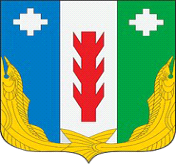 